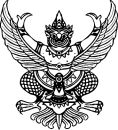 บันทึกข้อความส่วนราชการ  			                                         ที่           		วันที่	 เดือน ปี	    เรื่อง   การแก้ไขเอกสารผลงานทางวิชาการ                                                                              เสนอ  คณะอนุกรรมการตรวจสอบคุณสมบัติ						                    		๑. ตามบันทึกคณะอนุกรรมการตรวจสอบคุณสมบัติ ที่   /    ลง 	วัน/เดือน/ปี	      เรื่อง 						โดยให้กระผม/ ดิฉัน แก้ไขเอกสารผลงานทางวิชาการให้มี      ความถูกต้อง สมบูรณ์มากยิ่งขึ้น ดังนี้			๑.๑									               			๑.๒									               			๑.๓									               			๑.๔									               		๒. กระผม/ ดิฉัน ได้ดำเนินการแก้ไขเอกสารผลงานทางวิชาการแล้ว ดังนี้			๒.๑ ดำเนินการแก้ไขเอกสารผลงานทางวิชาการตามคำแนะนำของคณะอนุกรรมการตรวจสอบคุณสมบัติ จำนวน		รายการ เรียบร้อยแล้ว รายละเอียดตามเอกสารผลงานทางวิชาการที่แนบ			๒.๒ ไม่แก้ไขเอกสารผลงานทางวิชาการตามคำแนะนำของคณะอนุกรรมการตรวจสอบคุณสมบัติ ดังนี้			๒.๒.๑ รายการ/ประเด็น						    	               													        			 เนื่องจาก					    	        	               												       			๒.๒.๒ รายการ/ประเด็น						    	               													        			 เนื่องจาก					    	        	               												        	จึงเสนอมาเพื่อโปรดพิจารณาดำเนินการต่อไป(ลงชื่อ)					ตำแหน่ง			